CURRICULUM VITAEName              : TSOPNDUNG 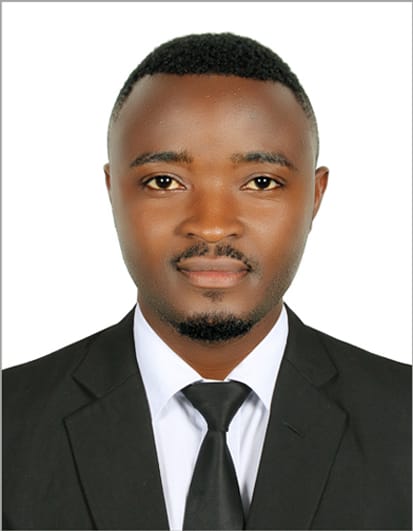 Email:             ; tsopndung.381939@2freemail.com  Gender 	      : Male	Visa status     : visit visa  Nationality     : CameroonianAddress 	      :  DUBAIPOSITION             : ASSISTANT STOREKEEPERPERSONAL SUMMARY	I seek a placement that will permit me to grow alongside the company while my potentials will also be used to realize organizational objectives.I am hard work, motivated, energetic and dedicated person with a positive attitude. I am highly motivated and enjoy working with others.I possess excellent interpersonal and communication skills with the potential to work well in a multi-national environment. Customer service oriented. I also Possess a comprehensive understanding of material / stock management techniques and inventory control methods and procedures.CAREER HISTORYBOLANGERIE LA PAIX SARL - CameroonASSISTANT STOREKEEPER  – 2014-2018  Working as part of a team in a busy distribution centre, under the guidance and supervision of a production manager or supervisor. Involved in moving stock around manually and carrying out all orders effectively.Duties:Receiving and recording the incoming goods into the store. Goods.Making sure the goods are arranged and packed in order to avoid random displacement of materials.Checking and inspecting goods received and ensuring they are of accurate quantity, type, and also acceptable quality.Packaging and labeling products before they are dispatched.Inventory control including defining slow and non moving itemsSelecting space for storage and arranging for good to be placed in the designated areas.Making sure that all inventory processes are completed using computerized accounting systems.Weekly procurement delivery report and store materials statue.Maintaining and servicing warehouse tool, machinery and trucks.Daily and monthly report of consumable and structural materials.Welcoming and helping clients who visit the branch.Preparing deliveries for the van drivers.Moving and organizing stock.Ensuring a clean and safe workhouse for staff to work in.Storing stock away safely.Removing hazardous products from the warehouse.PROFESSIONAL EXPERIENCECompetencies:Knowledge of supply chain management and related fields.Have excellent numeracy, literacy and organizational skills.Delivering excellent customer service to clients who visit the warehouse.Ability to follow processes and procedure accurately.       Have problem solving skills.	A comprehensive understanding of safety procedure  Personal:Have a meticulous and efficient work ethicHave a good attention to detail.A good team player.Willing to work overtime at short notice.Able to work in shifts.Have good communication skillsComputer knowledge of Microsoft words and excel         EDUCATIONAL QUALIFICATION GCE ORDINARY LEVEL CERTIFICATE[2009]GCE ADVANCED LEVEL CERTIFICATE (2011]BACHELOR DEGREE IN MANAGEMENT SCIENCIES AND ECONOMICS[2016]HOBBIES  Football, cooking and travelling